Growing Vocations in the Diocese of LeicesterIn the Diocese of Leicester we are developing a culture of discipleship, expressed as Everyday Faith, which encourages all Christians into a deeper relationship with God that will enable the flourishing of individuals, churches and communities. 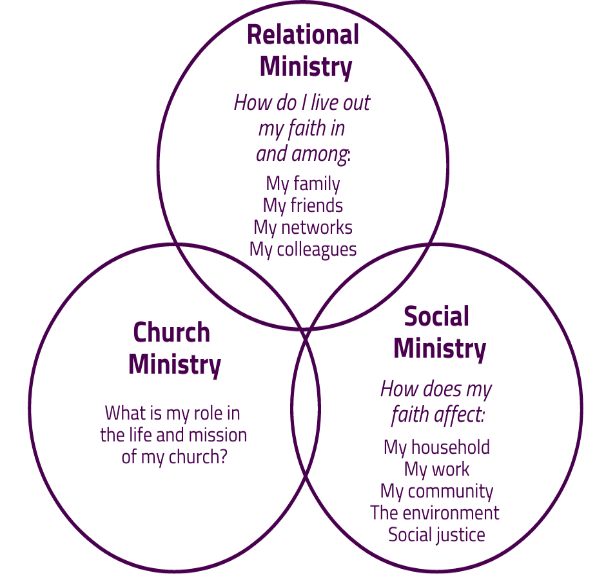 Many Christians are serving their local churches in a range of capacities crucial to building up the worshipping community.  Some, however, are called to exercise particular ministries licensed or authorised by the church. As a diocese we seek to create a culture that grows all vocations particularly in underrepresented groups such as young people, those serving areas of deprivation, LGBT+, those with disabilities and people of UKME heritage.  This strategy will set out how these aims might be achieved. Values A culture of vocational development is at the heart of diocesan life.That worshipping communities discern their shared calling.All members are able to grow their own vocation within this shared calling.That diversity is represented in church leadership paying particular attention to:EthnicityYounger peopleThose from areas of deprivationGender LGBT+That ministry is mutual and collaborative and all ministries are valued equally.There are clear vocations pathways that are accessible whilst applying the highest standards of Safer RecruitmentMinistry in the Diocese of LeicesterAuthorised ministry in the diocese falls within 3 broad categories.  Ordained ministers are discerned and trained nationally and are licensed within the Diocese.  Associate Ministers are licensed lay ministers, discerned locally and at Diocesan level and trained through the diocesan training programme.  Authorised Local Ministers are discerned and authorised in their local worshipping community but can access specific training provided by the diocesan training programme.  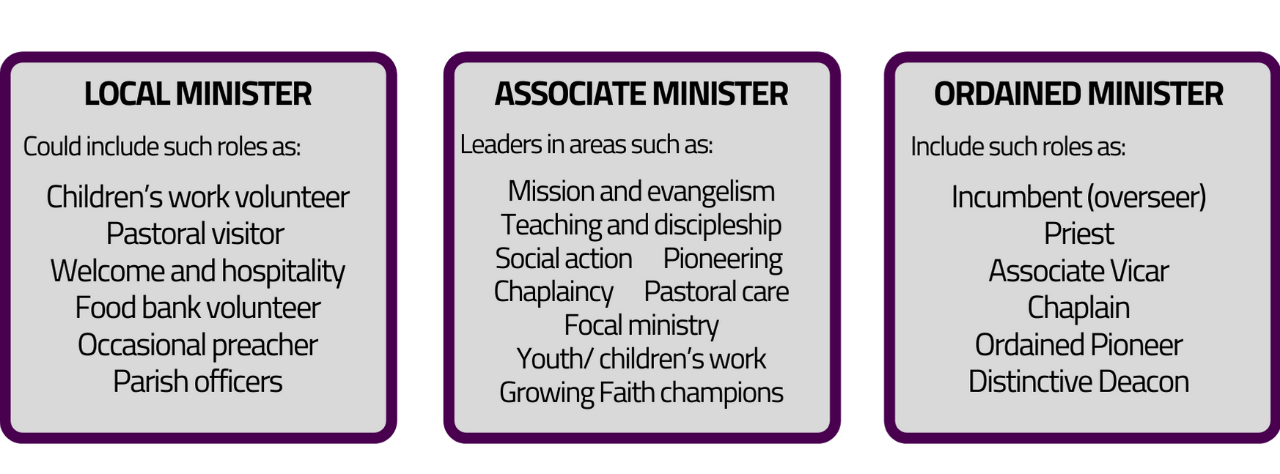 Licensed Associate MinistersThis section of the strategy outlines the scope of Associate Ministry, the discernment process, training programme and ongoing ministry development and support.  Scope of Associate MinistryAssociate Ministers will fulfil a range of ministries previously defined as Reader, Pioneer, Pastoral Assistant and Evangelist.  The specifics of an individual’s ministry will be described in their Ministry Plan.  Underlying characteristics of the ministry will be:Leadership – to be members of the local leadership team and lead others to deliver ministryReplication – to intentionally develop vocation in othersDiscernment processA prerequisite for discernment for Associate Minister is Journey in Faith Course, The Forge (Pioneer School) or equivalent. The discernment process has three elements and a Vocations Advisor will work with the candidate through the process.  Personal – a Discernment Portfolio that explores their:Faith journeySpiritual lifeSense of callingStrengths and weaknessesTheir contextLocal – a discernment by the local leadership team (PCC or equivalent) to assess:Support of the candidates call to ministryHow this ministry fits within the calling of the worshipping communityHow their ministry will be supported and resourced.References Diocese – a discernment conversation based around the national lay discernment qualities. TrainingDuring discernment and training the candidates will be forming their Ministry Plan which will describe the specifics of their ministry. The training programme is comprised of two phases – Phase 1 is common to all candidates and can be summarised as: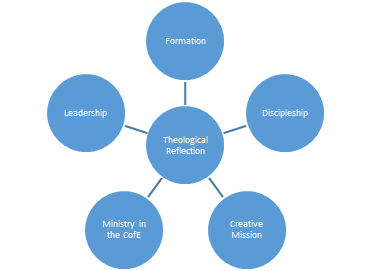 LicensingHaving completed training candidates will be licensed as Associate Ministers under Canon E6. Licensing will take place at the annual Called Together service which will take place on the Satuday after Pentecost. Licenses are renewed every three years after a review of the Ministry Plan with their supervisor which will include evidence Continuing Ministerial Development (CMD) undertaken and identify future learning needs.  Ministers will also need to update their safeguarding training and DBS check before relicensing. Relicensing will take place at the Called Together Service.Licensing of existing lay ministersExisting lay ministers will continue to be relicensed under the terms of their original license every three years.  Some may wish to be relicensed as Associate Ministers if this better describes the scope of their ministry (a copy of a role description can be found on the website).  A transfer to an Associate Minister license should be agreed with:Their supervisor and have support of the PCCDiscussed with the DVE and any training needs identifiedAgreed by the Sponsoring BishopPermission to OfficiatePreviously ministers were required to surrender their license when they reached 70 years of age and could request the Bishop’s Permission to Officiate (PTO) to be renewed annually.  From 2022 all lay ministers will remain on 3 year license renewals until they choose to retire from their ministry.  Those already with PTO will only need to renew every three years.Lay Ministry Council (working title)The Lay Ministry Council will replace existing PA and Reader Council.  It will be convened by the DVE and Chair with membership draw from the range of lay ministries and be representative of the diversity in the Diocese.  The council will be accountable to Bishop’s Council and under the oversight of the Bishop of Loughborough.  It will be responsible for:On-going development of the Growing Vocations Strategy and monitoring its implementation and effectivenessGenerating a vision for lay ministry that will meet the needs of the emerging shape of ministry in the DioceseCreating adequate processes for ministry support and developmentInfluencing the cultural shift towards mutuality of ministry and forming of multi-disciplinary teamsPromotion of lay ministry and vocations throughout the DioceseTo represent the voice and experience of lay ministers into Diocesan structuresLocally authorised MinistersIt is understood that many people serve churches and communities in a range of capacities who might not wish to be licensed as Associate Ministers.  It is also hoped that Associate Ministers will grow teams of people to deliver particular areas of ministry.  To recognise and affirm these roles may be important and for this reason local churches can discern and authorise roles that may include:Occasional preachersPastoral Visitors Youth and children’s volunteersFood bank volunteerParish officersLocal Ministry Assistants can access any training modules that may equip them for their role. While it is up to local churches to decide who and how they discern these roles, it should be remembered that anyone fulfilling any position of responsibility should undergo a Safer Recruitment process and have clear accountability and supervision. Authorisation can happen as appropriate to the context but a sample liturgy is available on the Diocesan website.Ordained MinistryThis section outlines the discernment process for ordained ministry and training.DiscernmentDiscernment for ordained ministry is going through the biggest changes for over 40 years with the aim of increasing accessibility whilst maintaining rigor.  Qualities are replacing criteria and a two stage process is replacing Bishops’ Advisory Panels (BAP). Candidates will work with the DDO or ADDO through the initial discernment phase before being recommended for Stage 1 and Stage 2 assessments. Auxiliary Ordination PathwayThose over 50 years of age and exploring Self-Supporting Ministry will join the Associate Minister discernment pathway and stage 1 training.  They will be invited to a Local Assessment Panel to discern their call to ordination and then undertake additional modules of training to prepare them for ordination.  Training Candidates recommended under the national process will then train for 1,2 or 3 years at a Theological Institution. Those recommended under the Auxiliary will train on the diocese provided courses. All candidates will then serve curacies; the length determined by their pathway and their needs.A summary of discernment pathways can be found in the appendix.StrategyOur approach to vocation is to enable the flourishing of God’s people, fruitfulness for our churches and blessing the world.  We recognise that the local worshipping community is the context in which vocations should be grown and nurtured.  The role of the diocese is to encourage and resource this process, share stories and celebrate God at work among us, communicate our shared values and facilitate the process for discernment, training and ongoing support for ministry. Vocations Team StructureInterventionInterventionOutcomeValue 1Developing a culture of vocation in the DioceseDeveloping a culture of vocation in the DioceseVocational questions embedded into all aspects of Diocesan lifeGrowing vocations in others to form part of MDR questionsEnsuring vocations stories are shared across the Diocese.Ensuring diversity is represented at all levels of Diocesan lifeLocal Vocations Champions – in each DeaneryVocational questions embedded into all aspects of Diocesan lifeGrowing vocations in others to form part of MDR questionsEnsuring vocations stories are shared across the Diocese.Ensuring diversity is represented at all levels of Diocesan lifeLocal Vocations Champions – in each DeaneryA rise in the number of stories of Christians responding to God’s call.Visibility of BAME and young leadersValue 2That worshipping communities discern their shared calling.That worshipping communities discern their shared calling.Support churches and Mission Units to discern their shared callingSupport churches and Mission Units to discern their shared callingA rise in the number of churches and Mission Units seeking support to discern their callingValue 3All members are able to grow in their own vocationAll members are able to grow in their own vocationEncourage and enable Everyday Faith conversations.Encourage participation in The Forge and Journey in FaithLocal vocations eventsNetwork of Vocations Champions in each new Mission UnitEncourage and enable Everyday Faith conversations.Encourage participation in The Forge and Journey in FaithLocal vocations eventsNetwork of Vocations Champions in each new Mission UnitAn increase in requests for vocational conversations.An increase in vocations to licensed ministries.Value 4That diversity is represented at all levels of leadership in the diocese.That diversity is represented at all levels of leadership in the diocese.Growing UKME VocationsGrowing UKME VocationsRaise awareness among existing leaders to the barriers facing UKME Christians in the vocations process.Diversity represented among ADDOs and Vocations Advisors. Provide targeted, local vocations events.Provide mentors and ‘Safe Spaces’ for candidates of UKME heritage.Ensure discipleship material (eg. JiF and Forge) are more globally representative.Raise awareness among existing leaders to the barriers facing UKME Christians in the vocations process.Diversity represented among ADDOs and Vocations Advisors. Provide targeted, local vocations events.Provide mentors and ‘Safe Spaces’ for candidates of UKME heritage.Ensure discipleship material (eg. JiF and Forge) are more globally representative.Visibility of UKME leadersVisibility of diversity at all levels of Diocesan lifeIncrease in numbers of UKME candidates Stories of ministry among UKME Christians.Growing young vocationsGrowing young vocationsInvestment in discipleship among young peopleVocation embedded into programmes for children and young peopleProvide mentors and ‘Safe Space’ for nurturing leadership in young people.encourage opportunities and permission for young people to exercise ministrytraining for local contexts in discipling young peopleInvestment in discipleship among young peopleVocation embedded into programmes for children and young peopleProvide mentors and ‘Safe Space’ for nurturing leadership in young people.encourage opportunities and permission for young people to exercise ministrytraining for local contexts in discipling young peopleDecrease in the age profile of those coming for discernment.Stories of young people exercising ministry.Value 5That ministry is mutual and collaborative and all ministries are valued equally.That ministry is mutual and collaborative and all ministries are valued equally.Training for clergy, ordinands and lay ministers in mutuality of ministryModel collaborative ministry at all levels of Diocesan life especially at key moments such as Called TogetherEnsure Lay and Ordained ministries are equably represented.Work with local contexts to encourage a culture of shared ministryTraining for clergy, ordinands and lay ministers in mutuality of ministryModel collaborative ministry at all levels of Diocesan life especially at key moments such as Called TogetherEnsure Lay and Ordained ministries are equably represented.Work with local contexts to encourage a culture of shared ministryPositive stories of collaborative ministryEvidence of parity in how different ministries are represented.Value 6That there are clear pathways for vocationThat there are clear pathways for vocationReview the new lay discernment pathwayRecruit, train and resource the Vocations AdvisorsImplementation of new Ordained discernment pathwayReview the new lay discernment pathwayRecruit, train and resource the Vocations AdvisorsImplementation of new Ordained discernment pathwayPositive feedback from candidates.